Veľká noc - najväčší sviatok kresťanovVeľká noc je najstarším a najvýznamnejším sviatkom kresťanského cirkevného roka, počas ktorého si kresťania pripomínajú umučenie, smrť a vzkriesenie Ježiša Krista. Nadväzuje na židovské veľkonočné sviatky – paschu, ktoré sa slávili od 14. do 21. dňa v mesiaci nisan (náš marec až apríl) na pamiatku oslobodenia Izraelského národa z egyptského otroctva.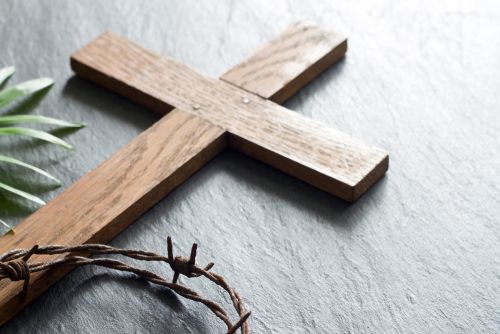 Prečo je Veľká noc veľká?Vysvetlenie pôvodu názvu „veľká“ treba hľadať v časoch židovského otroctva v starovekom Egypte. Faraón nebol ochotný prepustiť svojich izraelských otrokov, a preto Boh trestal krajinu desiatimi ranami. Židov, ktorí pomazali veraje svojich dverí krvou baránka, sa táto pohroma netýkala a anjel smrti ich obišiel. Baránok je preto symbolom Ježiša Krista, ktorého krv nás všetkých zachránila od večného zatratenia. Ako sa ďalej uvádza v Biblii, po vyslobodení z Egypta previedol Boh ľud na čele s Mojžišom cez Červené more, ktoré rozdelil a vysušil. Tu niektorí hľadajú pôvod tradičného židovského názvu pre Veľkú
noc: pésach - prechod.Iní slovo pésach vysvetľujú ako obídenie, vyhnutie sa, a vzťahujú ho na anjela smrti, ktorý obchádzal domy potreté krvou. Obídenie aj prechod predstavujú veľké Božie skutky, ktoré urobil počas jednej noci pre svoj ľud, a preto každoročnú spomienku na tento deň Izraeliti nazvali Veľkou nocou. 
Symbolika prechodu z otroctva do slobody sa preniesla aj do kresťanstva
ako prechod z hriechu do života v Božej milosti, ktorý zabezpečil Ježiš Kristus svojou smrťou a zmŕtvychvstaním.Prečo Veľký týždeň?Veľký týždeň sa začína Kvetnou nedeľou, čiže Nedeľou utrpenia Pána, v ktorej sa spája predzvesť kráľovského triumfu Ježiša Krista so zvesťou o jeho umučení. Večernou omšou na pamiatku Pánovej večere sa začína Veľkonočné trojdnie, ktoré pokračuje cez Veľký piatok utrpenia a smrti Pána a cez Bielu sobotu, vrcholí Veľkonočnou vigíliou a uzatvára sa vešperami Nedele Pánovho zmŕtvychvstania.Zelený štvrtokVo štvrtok večer slávil Ježiš poslednú večeru so svojimi učeníkmi. V tento večer ustanovil dve sviatosti: kňazstva a Eucharistie, resp. premenil chlieb a víno na svoje telo a krv. Súčasne takto odovzdal apoštolom kňazskú moc so slovami: „Toto robte na moju pamiatku“.
V Zelený štvrtok sa večerná svätá omša slávi na pamiatku ustanovenia Sviatosti Oltárnej. Táto svätá omša je tiež známa obradom umývania nôh dvanástim mužom, ktorý pochádza z čias svätého Gregora Veľkého, ktorý denne hostil 12 žobrákov. Vo štvrtok prestávajú zvoniť zvony, ako znak spoluúčasti s utrpením Krista. Ich zvuk sa ozve až na slávnostnú Glóriu na vigíliu vzkriesenia na Bielu sobotu a namiesto nich sa používajú rapkáče. Po skončení svätej omše si pripomíname Pána Ježiša, ako v Getsemanskej záhrade bdie v modlitbe. Apoštoli od únavy zaspali a Ježiš zostáva celkom sám, opustený. Túto udalosť symbolizuje nielen otvorený prázdny svätostánok, zhasnuté večné svetlo pred ním, ale aj obnažovanie oltárov a odnášanie všetkých predmetov z nich. Obnažená oltáre symbolizujú opustenosť Krista v Getsemanskej záhrade.Veľký piatokVeľký piatok - deň utrpenia, ukrižovania a smrti Ježiša Krista. V rímskokatolíckych chrámoch sa v tento deň neslúži svätá omša, oltáre sú bez chrámového rúcha. Všetci veriaci sa postia od mäsitých pokrmov a najesť sa možno za deň len raz do sýtosti. Je to deň osobitne zasvätený spomienke Ježišovho utrpenia a smrti na kríži. Je to deň pôstu, pokánia a jediný deň roka, kedy sa neslávi eucharistická obeta. Namiesto nej sa koná liturgia umučenia Pána, ktorá pozostáva z bohoslužby slova, slávnostnej modlitby veriacich, z poklony Svätému krížu a sv. prijímania. Ježišovu smrť nám pripomína aj liturgická farba - farba krvi. V tento deň sa čítajú alebo spievajú pašie.Biela sobotaObrady Bielej soboty sa konajú po západe slnka v rámci tzv. Veľkonočnej vigílie (bdenia). Biela sobota - oslava Kristovho zmŕtvychvstania začína Veľkonočnou vigíliou. Počas Veľkonočnej vigílie Cirkev bdie a očakáva Kristovo zmŕtvychvstanie, Katolícka cirkev slávi vigíliu už ako radostnú slávnosť vzkriesenia, znovu sa rozozvučia zvony, ktoré od štvrtka večera mlčali. Liturgia veľkonočnej vigílie sa začína zapaľovaním a požehnaním veľkonočného ohňa a svätením veľkonočnej sviece – paškálu.Po Veľkej noci nasleduje osemdňová oktáva Kristovho zmŕtvychvstania, ktorá pozostáva z týždňa bezprostredne po Veľkej noci a končí sa Nedeľou Božieho milosrdenstva.Veľkonočná nedeľaV tento deň si rímskokatolíci pripomínajú ukrižovanie, smrť a zmŕtvychvstanie Ježiša Krista. Zmŕtvychvstanie – najväčší Kristov zázrak a základná pravda kresťanskej viery.Veľkonočný pondelokVeľkonočný pondelok sa zvykne nazývať aj „Pondelkom Baránka“ na pamiatku toho, čo sa udialo prvého dňa po sobote. Vtedy totiž anjel dodával odvahu ženám, ktoré na úsvite pribehli k hrobu a boli vydesené a znepokojené, keď ho našli prázdny. „Neľakajte sa!“ povedal im. „Vstal z mŕtvych. Niet ho tu.“ (Mk 16, 6). A dodal: „Ale choďte a povedzte (to) jeho učeníkom“(porov. tamtiež). Posledný sviatočný deň Veľkej noci je známy aj šibačkou a oblievaním dievčat vodou.Veľkonočné obdobie trvá 50 dní. Začína sa na Bielu sobotu večer a končí sa večer na sviatok Zoslania Ducha Svätého (Turíce).PREČÍTAŤ TEXT A NAUČIŤ SA HRUBO VYTLAČENÉ TEXTY.